Novena al Espíritu Santo: Día 2º -12 DE MAYO-Ambientación.- En este segundo día de preparación para la Venida del Espíritu Santo que el  Resucitado nos envía desde el Seno del Dios “Padre-Madre” revelado por el Hijo, Dios Origen de toda vida, seguimos unidas a la Iglesia que vive la experiencia de la muerte a través de tantos y tantos sufrimientos y dolores, de injusticias y de persecuciones por los que los pobres (anawin) del mundo pasan hasta llegar a heredar el Reino que Dios nos tiene prometido... Nosotras nos sentimos y somos en verdad mujeres llamadas a seguir a Jesucristo para ser con él evangelizadoras del mundo. La ascensión es un acontecimiento más en el que la Comunidad de Fe (Iglesia) participa con gozo y esperanza. Este hecho es vivido por cada hombre y mujer creyente, y debe ser conocido y experimentado de manera especial por quienes, siendo personas consagradas, estamos comprometidas a dar testimonio de la vida animada por el Aliento y la Fuerza de Dios… Canto al Espíritu Santo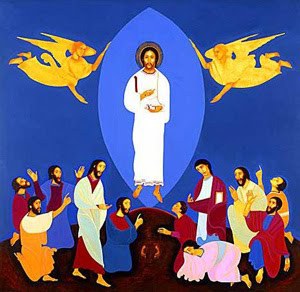 Lectura de: Hch 1, 6-11 Ascensión de JesúsLos que estaban reunidos con Jesús le preguntaron:–Señor, ¿vas a restablecer en este momento el reino de Israel?Jesús les contestó:–No os toca a vosotros saber en qué día o en qué ocasión hará el Padre las cosas que solamente él tiene autoridad para hacer; pero cuando el Espíritu Santo venga sobre vosotros, recibiréis poder y saldréis a dar testimonio de mí en Jerusalén, en toda la región de Judea, en Samaria y hasta en las partes más lejanas de la tierra. Dicho esto, mientras ellos le estaban mirando, Jesús fue llevado arriba; una nube lo envolvió y no volvieron a verle. En tanto ellos miraban fijamente cómo Jesús subía al cielo, se les aparecieron dos hombres vestidos de blanco que les dijeron: –Galileos, ¿qué hacéis ahí, mirando al cielo? Este mismo Jesús que estuvo entre vosotros y que ha sido llevado al cielo, vendrá otra vez de la misma manera que le habéis visto ir allá.Reflexión sobre el texto.- El camino elegido y seguido por Jesús hasta sus últimas consecuencias: desde la encarnación hasta la vuelta al lugar que como a Dios le pertenece es, primero el camino del anonadamiento, de la predicación, del servicio, de la persecución y de la muerte en la cruz... La ascensión de Jesús nada tiene que ver con las estrategias y cálculos humanos para ascender de categoría, aplastando y marginando a los demás. La ascensión se inicia en la encarnación del Hijo de Dios en el seno de una mujer del pueblo: María de Nazaret. Ella es el modelo de mujer que nos anuncia la llegada de la Vida y la transformación de nuestra existencia, conformada con la del Dios anonadado que llevó en su seno María acompaña al Hijo por los caminos de la mansedumbre y de la humildad hasta llegar a la cruz. La cruz, es el último lugar que la gente de este mundo elegiría para progresar en lo social y llegar a destacar, pero el primero para subir al cielo. Jesús deja en nuestras manos la misión que le trajo a este mundo. “Id, nos dice, y haced discípulos de todos los pueblos... Yo estoy con vosotros”. Y lo está por medio del Espíritu Santo que Transforma y Purifica nuestros corazones y hace de ellos un solo corazón, como lo hace en la Comunidad Divina (la Trinidad) en la que creemos y toda nuestra existencia se llena de sentido y plenitud.Silencio Orante. Canto al Espíritu Santo y Oración final (participada por la comunidad)